 «Серебряный» возраст и современные информационные технологии    Интернет сегодня - мощный инструмент социальной адаптации и самореализации. Человек, имеющий доступ во Всемирную сеть и навыки пользования интерентом, может обеспечить себе более высокое качество жизни в сравнении с тем, кто их не имеет. Грамотный пользователь способен в режиме онлайн записаться на прием к врачу, найти санаторий по своему лечебному профилю, подать заявление в госорган, купить билеты для поездки по выгодной цене, сэкономить на проживании в гостинице, найти исполнителя на какой-либо заказ, пройти полезные обучающие курсы или посмотреть видеоруководство, ознакомиться с интересными рецептами или новинками моды, найти кружок по интересам, узнать о распродаже, посмотреть любимый фильм, завести друзей, отыскать работу или подработку, открыть свой бизнес, сделать инвестиции, сэкономить время, деньги, силы, действуя в самых разных сферах жизнедеятельности.    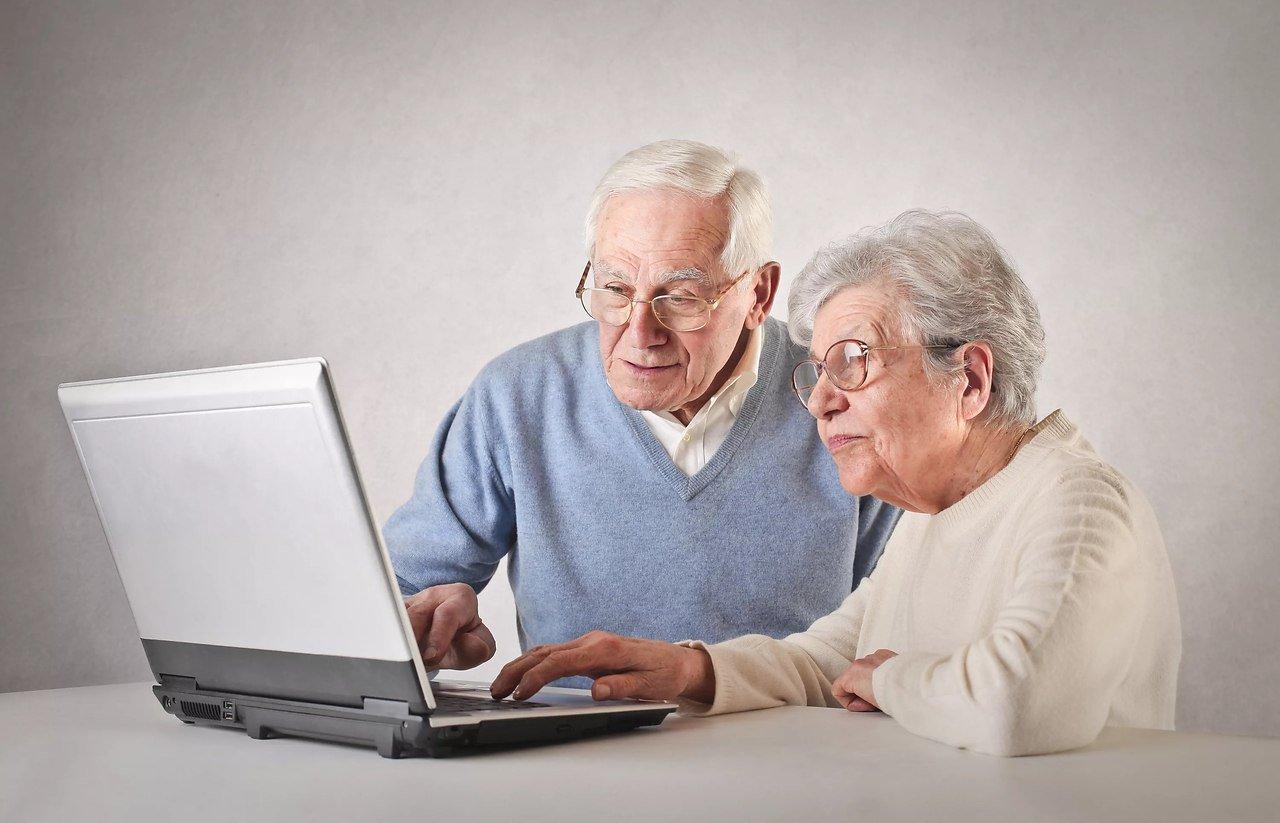  Библиотеки города активно помогают старшему поколению в освоении интернета, в практической форме знакомят пожилых людей с возможностями и пользой интернет-серфинга.  На базе МБУ «Городская централизованная библиотечная система»   специалистами Центра общественного доступа с 2015 по настоящее время проводятся курсы  "Е-citizen – Электронный гражданин" по обучению работе за компьютером. Обучение проходит по трем программам: «Основы цифровой грамотности», «Ресурсы и сервисы цифровой экономики» и «Основы безопасной работы в сети Интернет». Данные программы разработаны в автономном учреждении ХМАО-Югры «Югорский научно-исследовательский институт информационных технологий» по заказу Департамента информационных технологий и цифрового развития ХМАО-Югры. Программы курсов, рассчитаны на 2-3 недельное обучение (не менее 38 часов). Слушатели на безвозмездной основе получают рабочие тетради по учебным программам для закрепления теоретического материала и формирования практических умений и навыков. Курс рассчитан на льготные категории населения, основная часть слушателей - пенсионеры.  Записаться на курсы можно по телефонам:в библиотеке  №6  - 36-25-70 (доб.4 ); в Детской библиотеке  -  36-25-80 (доб. 2);  в библиотеке  №1  -  36-25-10 (доб. 1); в библиотеке №4 -  36-25-10 (доб. 4). Коронавирусные ограничения стимулировали новые, дистанционные формы работы библиотекарей, в том числе по повышению компьютерной грамотности населения. С 2021 года в МБУ «ГЦБС» реализуется мультимедийный проект «Блокнот»: создаются и размещаются в соцсетях видеоролики по навигации в интернете, пользованию электронной почтой, получению государственных и муниципальных услуг в электронном виде (оформление документов, получение справок, оплата задолженностей, электронная регистратура и запись к врачу, и т.д.).  Посмотреть видеоролики можно воспользовавшись следующим ссылками:https://vk.com/libhm?w=wall-87886064_8733 https://vk.com/libhm?w=wall-87886064_8667 https://vk.com/libhm?w=wall-87886064_8579 https://vk.com/libhm?w=wall-87886064_8493 https://vk.com/libhm?w=wall-87886064_8421 
https://vk.com/libhm?w=wall-87886064_8333 https://vk.com/libhm?w=wall-87886064_8256 https://vk.com/libhm?w=wall-87886064_8198 https://vk.com/libhm?w=wall-87886064_8160 https://vk.com/libhm?w=wall-87886064_8099 https://vk.com/libhm?w=wall-87886064_8052 https://vk.com/libhm?w=wall-87886064_8029 https://vk.com/libhm?w=wall-87886064_7981 https://vk.com/libhm?w=wall-87886064_7943 https://vk.com/libhm?w=wall-87886064_7880 https://vk.com/libhm?w=wall-87886064_7810 https://vk.com/libhm?w=wall-87886064_7741 https://vk.com/libhm?w=wall-87886064_7675 https://vk.com/libhm?w=wall-87886064_7621 https://vk.com/libhm?w=wall-87886064_7524 https://vk.com/libhm?w=wall-87886064_7395 https://vk.com/libhm?w=wall-87886064_7290 https://vk.com/libhm?w=wall-87886064_7238 https://vk.com/libhm?w=wall-87886064_7201 https://vk.com/libhm?w=wall-87886064_7161 https://vk.com/libhm?w=wall-87886064_7097 https://vk.com/libhm?w=wall-87886064_7024 https://vk.com/libhm?w=wall-87886064_6949 https://vk.com/libhm?w=wall-87886064_6866 https://vk.com/libhm?w=wall-87886064_6780 https://vk.com/libhm?w=wall-87886064_6685 https://vk.com/libhm?w=wall-87886064_6642 https://vk.com/libhm?w=wall-87886064_6604 https://vk.com/libhm?w=wall-87886064_6540 https://vk.com/libhm?w=wall-87886064_6480 https://vk.com/libhm?w=wall-87886064_6422 https://vk.com/libhm?w=wall-87886064_6385 https://vk.com/libhm?w=wall-87886064_6343 https://vk.com/libhm?w=wall-87886064_6302 https://vk.com/libhm?w=wall-87886064_6263 